Администрация муниципального образования Павловский район  Главе муниципального образования Павловский районБ.И.Зуеву Пушкина ул.,260, станица Павловская, Краснодарский край, 352040О проведении плана значимых антинаркотических мероприятий	Администрация Веселовского сельского поселения Павловского района предоставляет Вам план значимых антинаркотических мероприятий муниципального образования Веселовского сельского поселения Павловского района на март 2023 года. Глава Веселовского сельского поселения Павловского района                                                         Ю.В.Яковченко С.В.Костюк4-31-42УТВЕРЖДАЮГлава Веселовского сельского поселения Павловского района______________Ю.В.Яковченко«___» _________ 2023 годПЛАНзначимых антинаркотических мероприятийв Веселовском сельском поселении на март 2023 года в учреждениях образования2.в учреждениях культуры3. в учреждениях молодежной политикиСпециалист по работе с молодежьюВеселовского сельского поселения                                                                                              Е.В.Забицкая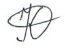 №Название мероприятияМесто проведения(поселение, улица, номер строения, учреждения)Дата, время проведенияОжидаемое количество участниковОтветственные (ведомство, Ф.И.О. ответственного, номер телефона)1Лекция «О вреде курения»Кабинет 4 класса02.03.2320Лобко О.В.2Просмотр  видеороликов антинаркотического содержанияКабинеты 1-11 классов30.03.23       120Классные руководители№Название мероприятияМесто проведения(поселение, улица, номер строения, учреждения)Дата, время проведенияОжидаемое количество участниковОтветственные (ведомство, Ф.И.О. ответственного, номер телефона)1«Твоя жизнь – твой выбор» - урок здоровья к Международному Дню борьбы с наркотиками.МБУ «ДК» Веселовского СП https://vesel-dk.pavkult.ru ст. Весёлая, ул.Ленина № 41»г» зал МБУ «ДК» Весёлая СП.   14.03.2023,13.0025Петрусенко Ирина Николаевна.Зав. детским сектором МБУ «ДК» Веселовского СП8(86191) 4-31-45  2«Будь здоров!»-акция в рамках программы ЗОЖМБУ «ДК» Веселовского СП https://vesel-dk.pavkult.ru ст. Весёлая, ул.Ленина № 41»г» зал МБУ «ДК» Весёлая СП.   21.03.2023,14.00.25Шмелёва Елена ПетровнаДиректор МБУ «ДК» Веселовского СП8(86191) 4-31-45  3Киноопоказ  в рамках программы «Наркотики – знак беды» с рецензией  фильма краевого кинофонда  ст. Весёлая, ул.Ленина № 41»г»зал МБУ «ДК» Веселовского СП,https://vesel-dk.pavkult.ru02.03.23.13.00.25Шмелёва Елена ПетровнаДиректор МБУ «ДК» Веселовского СП8(86191) 4-31-45  4Тематический обзор фильмовВеселовское СП,ст. Веселая, ул. Ленина, 41 Г МБУ«Библиотека» Веселовского СПhttps://viselbibl.pavkult.ru/ 24.03.202310.0040МБУ «Библиотека» Веселовского СПТарасенко О.В.,директор,8-86191-4-31-395«Трагедия человечества – СПИД»- ВидеоликбезВеселовское СП,ст. Веселая, ул. Ленина, 41 Г МБУ«Библиотека» Веселовского СПhttps://viselbibl.pavkult.ru/ 01.03.202313.3040МБУ «Библиотека» Веселовского СПТарасенко О.В.,директор,8-86191-4-31-396«Пусть книга дарит всем мечту, успех, здоровье, красоту»- Круиз литературныйВеселовское СП,ст. Веселая, ул. Ленина, 41 Г МБУ«Библиотека» Веселовского СПhttps://viselbibl.pavkult.ru/ 17.03.202313.3015МБУ «Библиотека» Веселовского СПТарасенко О.В.,директор,8-86191-4-31-39№Название мероприятияМесто проведения(поселение, улица, номер строения, учреждения)Дата, время проведенияОжидаемое количество участниковОтветственные (ведомство, Ф.И.О. ответственного, номер телефона)1«Наркотики лишат жизни каждого» - беседа.ст. Веселая, ул.Ленина, 41 ГМКУ ДК «Молодежный проспект» Веселовского сельского поселения.https://vk.com/club211628556 10.03.2023 15:0015Муниципальное казенное учреждение «ДК» Веселовского сельского поселения Павловского района»Забицкая Екатерина Васильевна4-31-45